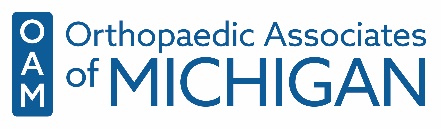 Forms RequestOAM Fax # 616-336-5042Patient Name ______________________________________________________         Date of Birth ____________________          Address ______________________________________________________             Day Phone ____________________OK to Leave a Detailed Phone Message?  □ Yes   □ No            E-Mail Address ____________________________________										                USED TO PROVIDE STATUS UPDATES(Must be completed by the Patient)Release Completed Paperwork To:   REQUIRED:	  	Name ______________________________________________________                                		 Address ______________________________________________________                      	                       		 ______________________________________________________                                 	                  	  Fax __________________________________                                                        Ciox partners with OAM and is pleased to assist you in completing your Disability and FMLA paperwork. Be advised there is a 7-10 business days processing time frame once all information and payment is obtained.  We understand you may have an urgent deadline for your paperwork and we will do our best to accommodate this. However, all paperwork will be processed in the order that it is received. By law, we are required to have you provide us with a signed authorization which gives us permission to disclose your personal health information, which also serves as a guide of where to submit your paperwork. By completing this form, you are authorizing disclosure of your private health information.I authorize Orthopaedic Associates of Michigan & River Valley Orthopedics to provide charts, notes, x-rays, operative reports, lab and medication records and all other medical information about me, including medical history, diagnosis, testing, test results, prognosis and treatment of any physical or mental condition.I understand this may include: any disorder of the immune system, including HIV, AIDS or other related syndromes or complexes; any communicable disease or disorder; any psychiatric or psychological condition; any condition, treatment, or therapy related to substance abuse; and any non-medical information requested about me, including things such as education, employment history, earnings or finances, return to work accommodation discussions or evaluations and eligibility for other benefits or leave periods including but not limited to claims status, benefit amount, payments, settlement terms, effective and termination dates, plan or program contributions.I also acknowledge I am responsible to pay the paperwork completion fee prior to its completion.This authorization will expire one year from the date signed, unless an earlier termination date is specified. A new authorization must be submitted after the expiration date to continue authorization. Please list date of expiration if less than 1 year______________________You have the right to revoke or terminate this authorization at any time by submitting a written request. Termination will take place upon written notice except where a prior authorization has been made based on prior authorization.The practice places no condition to sign this authorization on the delivery of healthcare or treatment.We have no control over the recipient listed to receive your protected health information. Therefore, your PHI disclosed under this authorization may no longer be the responsibility of the practice.______________________________________________________        __________________________________Patient or Legal Representative Signature	                                                                   Date ______________________________________________________        __________________________________Printed Name			                                                                                     RelationshipOffice Use Only:      _________Received By Initials          Payment Collected                      N/A                             									  01/2020